Ålands lagtings beslut om antagande avLandskapslag om ändring av landskapslagen om kontroll av brottslig bakgrund hos personer som skall arbeta med barn	I enlighet med lagtingets beslut ändras inledningssatsen till 2 § 1 mom. samt 2 § 1 mom. 3 punkten och 4 § 2 och 3 mom. landskapslagen (2004:3) om kontroll av brottslig bakgrund hos personer som skall arbeta med barn, av dessa lagrum 2 § 1 mom. 3 punkten sådan den lyder i landskapslagen 2015/22 och 4 § 2 och 3 mom. sådana de lyder i landskapslagen 2013/122, som följer:2 §Tillämpningsområde	Denna lag tillämpas på den som ska utföra arbete som varaktigt och i väsentlig grad består i att utan vårdnadshavarens närvaro ta hand om, fostra, undervisa, sköta eller på något annat sätt arbeta i personlig kontakt med personer under 18 år. Det arbete som avses i lagen kan utföras- - - - - - - - - - - - - - - - - - - - - - - - - - - - - - - - - - - - - - - - - - - - - - - - - - - -	3) inom sådan privat socialservice som avses i landskapslagen (2012:36) om tillämpning i landskapet Åland av lagen om privat socialservice, inom sådan privat samhällsstödd barnomsorg som avses i landskapslagen (2020:32) om barnomsorg och grundskola eller som sådan familjevårdare som avses i landskapslagen (2015:18) om tillämpning i landskapet Åland av familjevårdarlagen.- - - - - - - - - - - - - - - - - - - - - - - - - - - - - - - - - - - - - - - - - - - - - - - - - - - - 4 §Skyldighet att kräva uppvisande av registerutdrag beträffande dem som producerar privat socialservice- - - - - - - - - - - - - - - - - - - - - - - - - - - - - - - - - - - - - - - - - - - - - - - - - - - - 	En kommun som har tagit emot en anmälan enligt lagen om privat socialservice eller landskapslagen om barnomsorg och grundskola ska omedelbart kräva att personer som inte är arbetstagare och vars arbete omfattar uppgifter som avses i 2 § visar upp ett sådant straffregisterutdrag som avses i 6 § 2 mom. straffregisterlagen.	Den som är skyldig att ansöka om tillstånd eller göra en anmälan enligt lagen om privat socialservice eller landskapslagen om barnomsorg och grundskola ska underrätta Ålands miljö- och hälsoskyddsmyndighet eller kommunen när någon som inte är arbetstagare och som inte anges i ansökan om tillstånd eller anmälan ges uppgifter som avses i 2 §. Efter att ha tagit emot en sådan underrättelse ska Ålands miljö- och hälsoskyddsmyndighet eller kommunen omedelbart kräva att personen som fått uppgifter som avses i 2 § visar upp ett sådant straffregisterutdrag som avses i 6 § 2 mom. straffregisterlagen.__________________	Denna lag träder i kraft den 1 januari 2021.__________________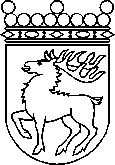 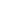 Ålands lagtingBESLUT LTB 19/2020BESLUT LTB 19/2020DatumÄrende2020-04-29LF 11/2019-2020	Mariehamn den 29 april 2020	Mariehamn den 29 april 2020Roger Nordlund  talmanRoger Nordlund  talmanIngrid Zetterman  vicetalmanBert Häggblomvicetalman